İnşaat Mühendisliği Laboratuvarlarında, aşağıda niteliği tanımlanan çalışmaları yapmak istiyorum. Çalışma kuralları ve İş Sağlığı-Güvenliği konularında bilgilendirildim. Tüm sorumluluklarımı kabul ediyorum. Gereğini bilgilerinize arz ederim.                                                                                                                                                                                                                                                      Adı- Soyadı:………………….                                                                                                                                  İmza:………………….   Danışman Onayı:                                                                                                   Danışman Adı- Soyadı:………………….                    İmza:………………….  Kabulİnşaat Mühendisliği Bölüm BaşkanıDoç. Dr. Amjad KHABAZ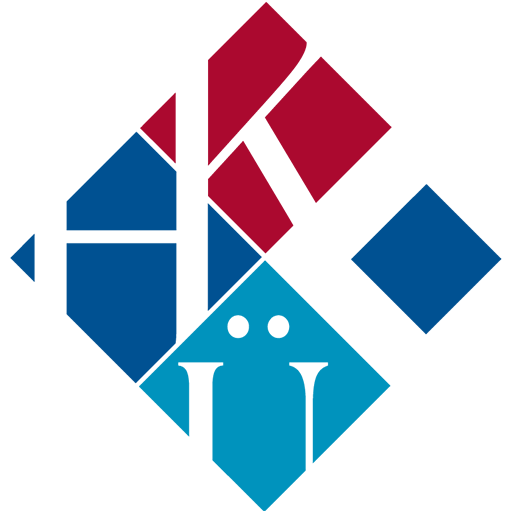 Hasan Kalyoncu Üniversitesi  Mühendislik Fakültesi  İnşaat Mühendisliği BölümüLABORATUVAR KULLANIMI İZİN ve TAKİP FORMUBAŞVURU YAPANBAŞVURU YAPANAdı ve Soyadı (Ünvanı):Üniversite ve Bölümü:Kullanacağı Laboratuvar:Kullanacağı Cihaz:Yapılacak İş:Tarih ve Saat:Çalışma Süresi:Başlangıç Tarihi:Bitiş Tarihi:Çalışma Zamanı:    Hafta içi mesai saati       Hafta içi mesai saati dışı         Hafta sonuDeneyin Yapılış Nedeni: